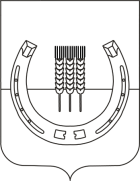 АДМИНИСТРАЦИЯСПАССКОГО СЕЛЬСКОГО ПОСЕЛЕНИЯСПАССКОГО МУНИЦИПАЛЬНОГО РАЙОНАПРИМОРСКОГО КРАЯПОСТАНОВЛЕНИЕ08 ноября 2022 года                                 с.Спасское                                                 № 82О внесении изменений в Порядок составления и ведения сводной бюджетной росписи бюджета Спасского сельского поселения и бюджетных росписей главных распорядителей средств бюджета Спасского сельского поселения (главных администраторов источников финансирования дефицита бюджета поселения), утвержденный   постановлением администрации Спасского сельского поселения № 93 от 04 июля 2012 года «О порядке составления и ведения сводной бюджетной росписи бюджета Спасского сельского поселения и бюджетных росписей главных распорядителей средств бюджета Спасского сельского поселения (главных администраторов источников финансирования дефицита бюджета поселения)»В соответствии с пунктом 3 статьи 217 Бюджетного кодекса Российской Федерации, на основании Устава Спасского сельского поселения, администрация Спасского сельского поселения ПОСТАНОВЛЯЕТ:1.Пункт 8.2 Порядка составления и ведения сводной бюджетной росписи бюджета Спасского сельского поселения и бюджетных росписей главных распорядителей средств бюджета Спасского сельского поселения (главных администраторов источников финансирования дефицита бюджета поселения) изложить в новой редакции:	«Показатели сводной росписи могут быть изменены без внесения изменений в решение муниципального комитета Спасского сельского поселения о бюджете в соответствии с решениями финансового органа (должностного лица) администрации Спасского сельского поселения по следующим основаниям:1) в случае перераспределения бюджетных ассигнований, предусмотренных для исполнения публичных нормативных обязательств, в пределах общего объема указанных ассигнований, утвержденных решением муниципального комитета о бюджете поселения на их исполнение в текущем финансовом году;2) в случае изменения функций и полномочий главных распорядителей бюджетных средств, получателей бюджетных средств, а также в связи с передачей муниципального имущества – в пределах объема бюджетных ассигнований;3) в случае исполнения судебных актов, предусматривающих обращение взыскания на средства бюджета поселения – в пределах объема бюджетных ассигнований; 4) в случае использования (перераспределения) средств резервного фонда на основании правового акта администрации Спасского сельского поселения – в пределах объема бюджетных ассигнований;   5) в случае перераспределения бюджетных ассигнований между разделами, подразделами, целевыми статьями, группами (подгруппами) видов расходов классификации расходов бюджета, связанные с особенностями исполнения бюджета поселения, в связи с принятием администрацией Спасского сельского поселения решений о внесении изменений в утвержденные муниципальные программы Спасского сельского поселения, в пределах общего объема бюджетных ассигнований, предусмотренных в текущем финансовом году на реализацию мероприятий в рамках каждой муниципальной программы;6) в случае перераспределения бюджетных ассигнований между группами (группами и подгруппами) видов расходов классификации расходов бюджетов в пределах общего объема бюджетных ассигнований, предусмотренных главному распорядителю средств бюджета поселения в текущем финансовом году;7) в случае перераспределения расходов по коду элемента в пределах подгруппы  вида расходов;  8) в случае получения субсидий, субвенций, иных межбюджетных трансфертов и безвозмездных поступлений от юридических лиц, имеющих целевое назначение, сверх объемов, утвержденных решением муниципального комитета Спасского сельского поселения о бюджете поселения на текущий финансовый год, а также в случае сокращения (возврата при отсутствии потребности) указанных средств;10) в случае изменения типа муниципальных учреждений;11) в случае перераспределения бюджетных ассигнований на осуществление бюджетных инвестиций и предоставление субсидий на осуществление капитальных вложений в объекты муниципальной собственности (за исключением бюджетных ассигнований дорожных фондов) при изменении способа финансового обеспечения реализации капитальных вложений в указанный объект муниципальной собственности после внесения изменений в решения, указанные в статьях 78.2, 79 Бюджетного кодекса Российской Федерации, муниципальные контракты или соглашения о предоставлении субсидий на осуществление капитальных вложений;12) в случае поступления уведомления по расчетам между бюджетами по межбюджетным трансфертам из краевого бюджета (форма 0504817);         13)  в случае внесения изменений в бюджетную классификацию Российской Федерации.Внесение изменений в сводную бюджетную роспись, связанные с введением новой группировки кодов бюджетной классификации (за исключением кода главного распорядителя средств бюджета поселения), осуществляются по основаниям, утвержденным статьей 217 Бюджетного Кодекса Российской Федерации;14)    в случае перераспределения бюджетных ассигнований, предоставляемых на конкурсной основе.»         2. Пункт 8.2.1 Порядка составления и ведения сводной бюджетной росписи бюджета Спасского сельского поселения и бюджетных росписей главных распорядителей средств бюджета Спасского сельского поселения (главных администраторов источников финансирования дефицита бюджета поселения)  исключить 3. Настоящее постановление вступает в силу с момента подписания и распространяет свое действие  с 01 января 2022 года.4. Контроль за исполнением настоящего постановления оставляю за собой.Глава  Спасского сельского поселения                                                             Е.В.Алёшина